Кроссворд по теме: «Антарктида»Создан совместно с Кроссгеном на сайте http://biouroki.ru/workshop/crossgen.htmlВопросы.Птица отряда веслоногих, прекрасно ныряющих и плавающих под водой.Семейство птиц, родственное чайкам.Ветры, достигающие наибольшей силы на материке, где воздух стекает высокого ледяного купола к побережью.Один из руководителей экспедиции, открывшей Антарктиду.Южная полярная область, включающая Антарктиду с прилегающими островами и южные части океанов примерно до 50 0- 60 0ю.ш.Хищное водное млекопитающее с массивной, спереди тупой головой.Типичные обитатели материка.Действующий вулкан.Самый распространенный вид пингвинов.Основная разновидность флоры, которой богаты озера оазисов Антарктиды.Исследователь, первый достигший Южного полюса.Антарктида  - это «…» Земли.Гипотетический материк, существовавший в юном полушарии Земли, в состав которого входила большая часть Антарктиды.13101211486529317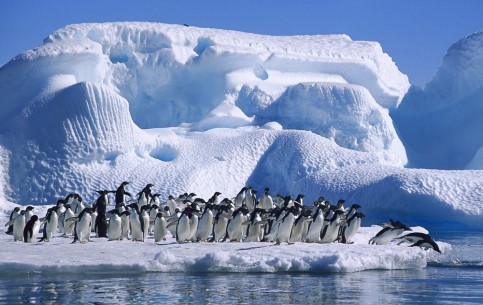 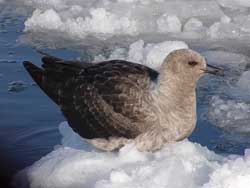 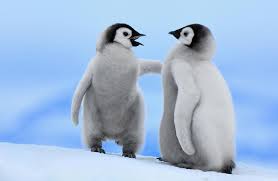 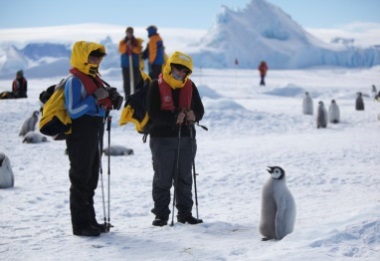 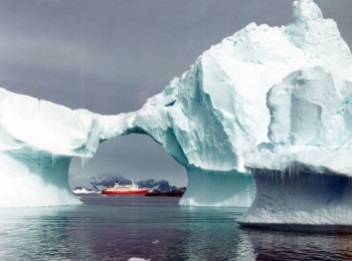 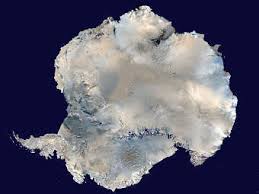 1310гво12холодильник1148ддалэ6овм5антартикараузеаонн2абшсадпру9адели3стоковыеслиемвонотр1бакланик7пингвины